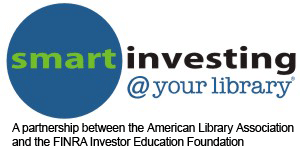 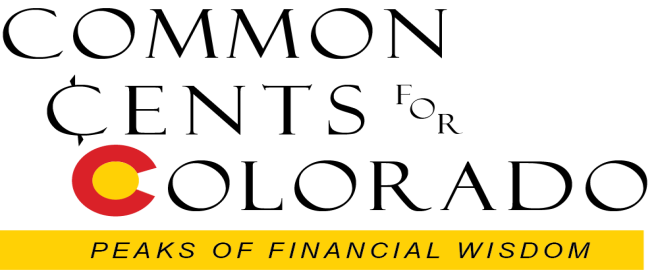 Identity Theft and Fraud What Every Senior Citizen Needs to Know about Protecting Your IdentityMary McDougall						Marsha Yelick CFA (retired)Vail Public Library						Financial Programs Consultantmmcdougall@vailgov.com					myelick@estesvalleylibrary.org970-479-2186						970-586-8116 Ext 831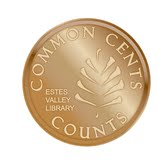 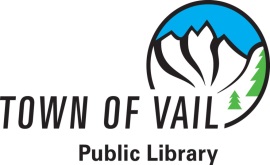 What is identity theft?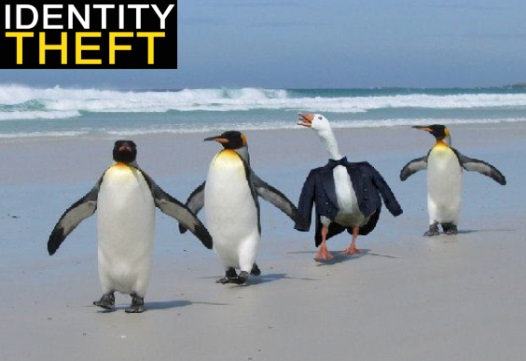 Identity theft occurs when someone wrongfully acquires and uses your personal information. Personal information can include many things but is commonly:Your nameAddressPhone numberCredit card numbersDriver’s license numberInsurance cardPaycheck stubsSocial Security numberBanking information (account numbers/ATM or debit card numbers/PIN)Passwords18 million Americans or approximately 7% of the population over age 16 were victims of identity theft in 2014, according to the Bureau of Justice Statistics.  This means 1 in every 14 people were victims; a new victim every 2 seconds.  Identity theft resulted in the loss of $16 billion or about $3,000 per incident, with a median loss of $100 per victim. Why would someone want my identity?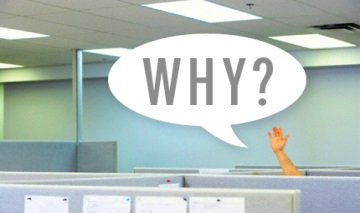 To commit financial fraudTo commit documentation fraudTo sell your identity to someone else who wants to commit fraudHOW VICTIMS' INFORMATION IS MISUSED, 2014 (1) (1) Percentages are based on the total number of complaints in the Federal Trade Commission’s Consumer Sentinel Network (332,646 in 2014). Percentages total to more than 100 because some victims reported experiencing more than one type of identity theft.
(2) Includes fraud involving checking, savings and other deposit accounts and electronic fund transfers.Source: Federal Trade Commission.Why me?	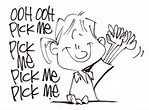 Identity thieves want personal information from others for varying reasons, and therefore everyone is a potential target - not just people with good credit and a lot of money.College students and recent high school graduates are especially at risk.  For many, this is the first time they have been on their own and responsible for managing their own lives and financial responsibilitiesSENIOR CITIZENS are also high risk for identity theft.  They are often trusting of others.  They may not check accounts as often as they should.  They may keep on hand significant amounts of cash or other assets.  They may keep quiet about any of the financial transactions.People are busy and distracted People are inundated with a flurry of paperwork for college, jobs, moves, etc., and much of the paperwork will have personal information on itHow do thieves get my information? Types of identity theft attacks include: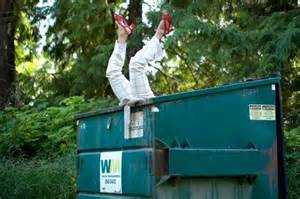 Dumpster divingPhishing (email), vishing (calling), smishing (texting), spoofing (fake websites)HackingData breach –either from outside of an organization or an “inside job”Stealing a wallet or purseStealing mailInternet – personal information taken from web sitesFraudulently obtaining your credit reportSkimmingShoulder surfingHow can I protect my identity?Guard information onlineGuard user names and passwords.  Clear them, change them frequently, guard them, avoid using them on public computers, don’t share them with anyone, don’t write them down.  Make them hard to guess – use combinations of letters, numbers and symbols; phrases from a favorite/book/movie.  Get creative!Make strong passwords. Don’t use obvious words or series of numbers or letters; use characters; avoid words found in the dictionary; don’t use the same password for multiple accounts.Maintain anti-virus and anti-malware software. Don’t open links on unknown emails. Limit the personal and financial information that you store online.  When possible, decline to save financial information and account numbers on websites.Be careful with unsecure Wi-Fi.  Don’t do personal banking on public Wi-Fi.Lock your computers and phones.Don’t send account numbers or Social Security numbers by unsecure email.  If you do not have secure email, ask the institution that you are sending the information to how to get it to them securely.  Use a phone or fax if you have to.Don’t over share on social networking sites.  Be careful about what and how much personal information you put out there.  Don’t include your full birthdate, information that allows someone to know your mother’s maiden name, or info that could be used to answer other common security questions.Beware of the dorm room or shared apartment!  Althoughyou want to feel relaxed in your new home, dorm rooms are notoriously open to many people, some of whom may not necessarily be your true friends when it comes to looking out for your best interests.   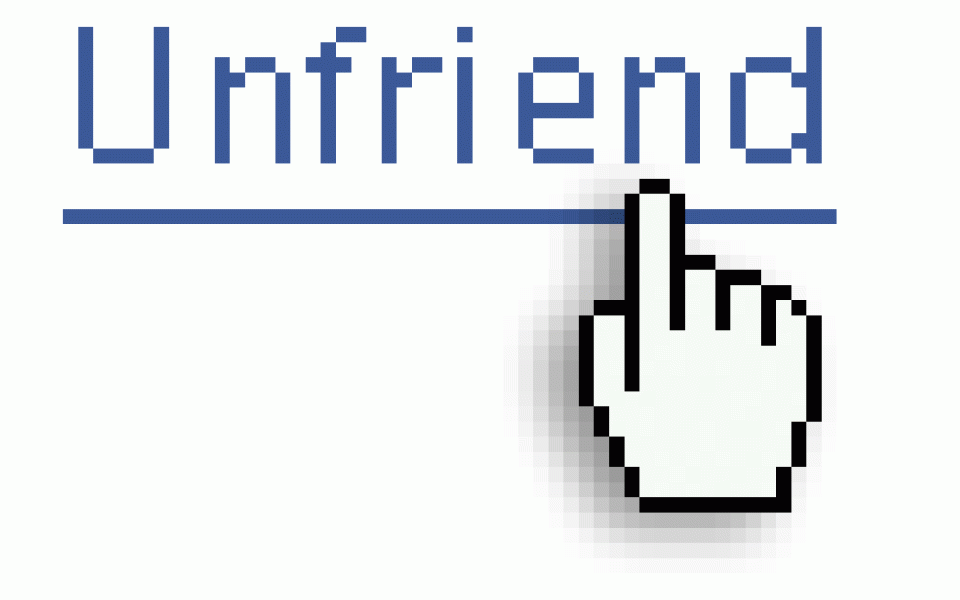 Keep personal documents in a secure place.  Or leave them at home with parents if possible.Ignore credit card offers, and don’t sign up at a table or booth on campus.  Don’t be tempted by the offer of free stuff!  Go directly to the company’s secure website using your secure computer to apply.Guard your Social Security Number!!!! Don’t carry your SS card with you.  Give it out only when absolutely necessary!  There are legitimate situations in which you will be required to provide it, but if you are asked to give it, it is OK to question why it is needed before providing it.Ask your college or employer what they do to protect the personal information that they have for you.  If they use SSNs as student or employee IDs, ask to have another identifying number assigned instead.Use credit cards to pay for online purchases instead ofdebit cards.  Credit cards provide better protection under the       law for unauthorized usage.  Beware of phishing scams that look like legitimate   correspondence from your bank or other service provider.       Do not enter personal information unless you are certain that      you are on the legitimate site.   If in doubt, contact the     institution directly in a different manner – you initiate the       contact.10) Monitor your bank accounts and credit card statements.    Check them regularly and within the time frames allowed for    disputing charges.  Look for flags – unusual/large amounts,   locations that are not near you, retailers or providers that are    unfamiliar to you.  Look also for small amounts at unfamiliar   retailers or providers – these may be “test” charges run by the   thief to see if the account is active, or to avoid detection for as   long as possible.11) Monitor bills that you receive in the mail.  Don’t leave   them lying around.  Pay attention to billing cycles and follow up    if a bill does not arrive on time.12) Verify your mailing address with the post office and   financial institutions.  Thieves may change your address with    these institutions so that you are not receiving mail notices from   them regarding unusual activity or late payments.13) Monitor your credit report. You are entitled to a free credit   report every year from each of the three credit reporting    agencies (Equifax, Experian, TransUnion).  Use   annualcreditreport.com to get a free one – beware of other   providers who are not free or may be scams.  Review the credit    report for normal/abnormal tradelines and activity.  Look for   accounts or credit cards that you did not open.  Learn how to   read your credit report!14) Monitor your credit score.  Changes in it can indicate that   something new or something negative has been reported on   your credit report .  Your credit score (your Fair Isaac Corp   score or FICO score) is a three-digit number between 300 and   850 calculated from a formula that is designed to gauge your   creditworthiness.  Higher is better.  It takes into account:    payment history; amounts owed; years of credit; new credit;   types of credit (mix of types of loans that you have).15) Shred sensitive documents.  Don’t fall prey to Dumpster   divers!  Shred everything – even some junk mail can have your   information in it that can be stolen.  Shred pre-approved credit   card offers.  Only retain paper copies of information that you   have to retain, such as tax records.16) Manage your mail.  Put outgoing mail in post office   collection boxes rather than unsecure mailboxes; pick up your     mail regularly, especially if you receive it in an unsecure box;   put a hold on your mail if you are going on vacation.17) Watch your wallet and purse.  Don’t leave them unattended in public places, or lying around in a dorm or workplace.  Minimize what you carry in them and carry only what is absolutely needed.  Keep duplicate records of the contents of your wallet.18) Stay abreast of new information on scams and identity   theft techniques in the news.  It is a crime that is continually   evolving with technology and trends.19) Keep receipts. Although this may not help in prevention, it   may help in resolving a problem if your identity is stolen.20) Shield your hand when entering your PIN at an ATM or   entering account numbers on a phone, keypad, etc.  Don’t   provide others with opportunity to see what you are doing.21) Don’t keep PINs with ATM/Debit cards!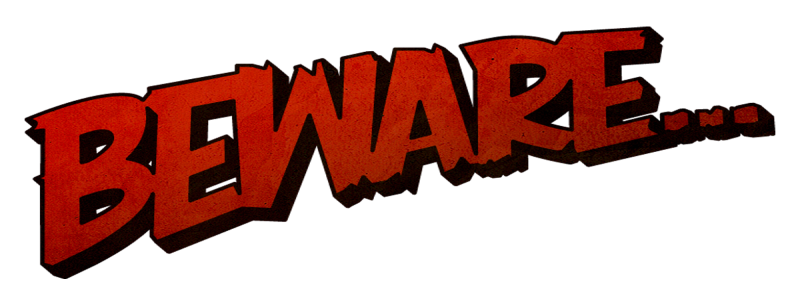 How would I know if my identity has been stolen ?  Some clues….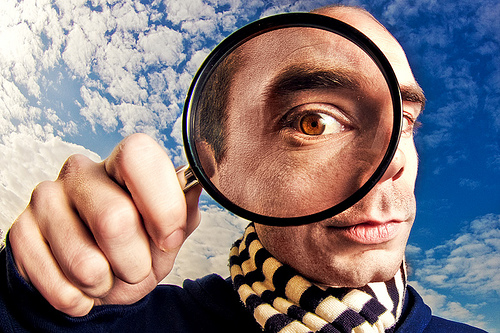 Bank account statements reflect activity that you did not do.You are denied credit for reasons that don’t match your understanding of your financial position or creditworthiness.You start getting bills from companies that you do not recognize.You receive calls from collection agencies or creditors for an account that you do not recognize.You see unusual entries on your credit report.You receive notification from your bank that your online password or mailing address has been changed (and you didn’t change it).You stop getting mail from your bank that you normally receive.You receive calls from creditors saying you are approved or denied for credit that you haven’t applied for; or you get statements for credit cards that you do not have.What can happen if my identity is stolen?Thieves can use your identity to:get a new driver’s licenseopen bank or credit accountsapply for loans using your identity and credit historyapply and get jobs in your namerent an apartmentmake retail purchases; get utilities in your name; get counterfeit checks or negotiate counterfeit checks in your name; use your name if they are arrested.You may have personal liability.  For credit cards, regulations limit personal liability to $50 per card for unauthorized use; for ATM/debit cards, regulations limit personal liability to $50 if reported within 2 days, or $500 if reported within 60 days. For checks, put stop payments on checks to limit liability.Victims can spend months, years, and thousands of dollars trying to clean up their identity and credit.  Fraudulent use of your identity can prevent or compromise your ability to get a job or get a loan or banking account.  It’s a big deal!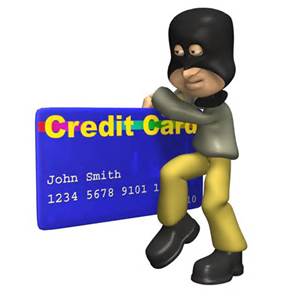 What should I do if my identity is stolen?																		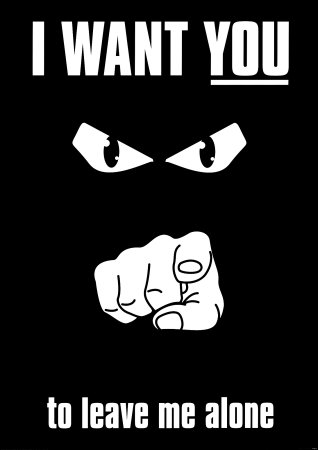 Act immediately!Contact any affected entity or institution – bank, credit card company, government agency or IRS  in the case of SSN.  Banks will close the affected accounts and set up new ones with new numbers for you.You may be asked or required to file a police report.Keep a record of all correspondence, phone calls including date, contact person, and any specific comments or actions to be taken.Contact one or more of the three consumer credit reporting agencies.  The contacted company is required to contact the other two bureaus.  Tell them that you are an identity theft victim and ask them to place a “fraud alert” on your file (will prevent thief from opening additional accounts using your personal information).  You may want to consider a credit freeze (prevents anyone from accessing your credit report and prevents all credit approvals – even if you are the one applying).Get a copy of your credit report.  You can request it when you call the consumer credit reporting agency.Continue to monitor your credit on an ongoing basis – once a thief has your identity, they have it forever.CONGRATULATIONS ON BEING SMART WHEN IT COMES TO YOUR IDENTITY!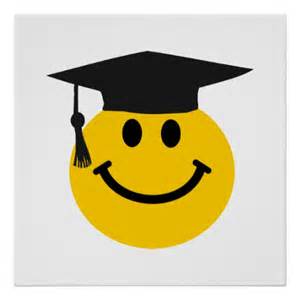 From the Staff at Vail Public Library and
Common Cents for Colorado